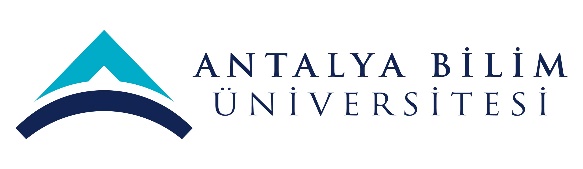 AKTS DERS TANITIM FORMUAKTS DERS TANITIM FORMUAKTS DERS TANITIM FORMUAKTS DERS TANITIM FORMUAKTS DERS TANITIM FORMUAKTS DERS TANITIM FORMUAKTS DERS TANITIM FORMUAKTS DERS TANITIM FORMUAKTS DERS TANITIM FORMUAKTS DERS TANITIM FORMUAKTS DERS TANITIM FORMUAKTS DERS TANITIM FORMUAKTS DERS TANITIM FORMUAKTS DERS TANITIM FORMUAKTS DERS TANITIM FORMUAKTS DERS TANITIM FORMUAKTS DERS TANITIM FORMUAKTS DERS TANITIM FORMUAKTS DERS TANITIM FORMUAKTS DERS TANITIM FORMUAKTS DERS TANITIM FORMUAKTS DERS TANITIM FORMUAKTS DERS TANITIM FORMUAKTS DERS TANITIM FORMUAKTS DERS TANITIM FORMUAKTS DERS TANITIM FORMUAKTS DERS TANITIM FORMU	I. BÖLÜM (Senato Onayı)	I. BÖLÜM (Senato Onayı)	I. BÖLÜM (Senato Onayı)	I. BÖLÜM (Senato Onayı)	I. BÖLÜM (Senato Onayı)	I. BÖLÜM (Senato Onayı)	I. BÖLÜM (Senato Onayı)	I. BÖLÜM (Senato Onayı)	I. BÖLÜM (Senato Onayı)	I. BÖLÜM (Senato Onayı)	I. BÖLÜM (Senato Onayı)	I. BÖLÜM (Senato Onayı)	I. BÖLÜM (Senato Onayı)	I. BÖLÜM (Senato Onayı)	I. BÖLÜM (Senato Onayı)	I. BÖLÜM (Senato Onayı)	I. BÖLÜM (Senato Onayı)	I. BÖLÜM (Senato Onayı)	I. BÖLÜM (Senato Onayı)	I. BÖLÜM (Senato Onayı)	I. BÖLÜM (Senato Onayı)	I. BÖLÜM (Senato Onayı)	I. BÖLÜM (Senato Onayı)	I. BÖLÜM (Senato Onayı)	I. BÖLÜM (Senato Onayı)	I. BÖLÜM (Senato Onayı)	I. BÖLÜM (Senato Onayı)	I. BÖLÜM (Senato Onayı)Dersi Açan Fakülte /YOMeslek Yüksekokulu Meslek Yüksekokulu Meslek Yüksekokulu Meslek Yüksekokulu Meslek Yüksekokulu Meslek Yüksekokulu Meslek Yüksekokulu Meslek Yüksekokulu Meslek Yüksekokulu Meslek Yüksekokulu Meslek Yüksekokulu Meslek Yüksekokulu Meslek Yüksekokulu Meslek Yüksekokulu Meslek Yüksekokulu Meslek Yüksekokulu Meslek Yüksekokulu Meslek Yüksekokulu Meslek Yüksekokulu Meslek Yüksekokulu Meslek Yüksekokulu Meslek Yüksekokulu Meslek Yüksekokulu Meslek Yüksekokulu Meslek Yüksekokulu Meslek Yüksekokulu Meslek Yüksekokulu Dersi Açan BölümOtel Lokanta ve İkram HizmetleriOtel Lokanta ve İkram HizmetleriOtel Lokanta ve İkram HizmetleriOtel Lokanta ve İkram HizmetleriOtel Lokanta ve İkram HizmetleriOtel Lokanta ve İkram HizmetleriOtel Lokanta ve İkram HizmetleriOtel Lokanta ve İkram HizmetleriOtel Lokanta ve İkram HizmetleriOtel Lokanta ve İkram HizmetleriOtel Lokanta ve İkram HizmetleriOtel Lokanta ve İkram HizmetleriOtel Lokanta ve İkram HizmetleriOtel Lokanta ve İkram HizmetleriOtel Lokanta ve İkram HizmetleriOtel Lokanta ve İkram HizmetleriOtel Lokanta ve İkram HizmetleriOtel Lokanta ve İkram HizmetleriOtel Lokanta ve İkram HizmetleriOtel Lokanta ve İkram HizmetleriOtel Lokanta ve İkram HizmetleriOtel Lokanta ve İkram HizmetleriOtel Lokanta ve İkram HizmetleriOtel Lokanta ve İkram HizmetleriOtel Lokanta ve İkram HizmetleriOtel Lokanta ve İkram HizmetleriOtel Lokanta ve İkram HizmetleriDersi Alan Program (lar)AşçılıkAşçılıkAşçılıkAşçılıkAşçılıkAşçılıkAşçılıkAşçılıkAşçılıkAşçılıkAşçılıkAşçılıkAşçılıkSeçmeliSeçmeliSeçmeliSeçmeliSeçmeliSeçmeliSeçmeliSeçmeliSeçmeliSeçmeliSeçmeliSeçmeliSeçmeliSeçmeliDersi Alan Program (lar)Dersi Alan Program (lar)Ders Kodu ASC 214ASC 214ASC 214ASC 214ASC 214ASC 214ASC 214ASC 214ASC 214ASC 214ASC 214ASC 214ASC 214ASC 214ASC 214ASC 214ASC 214ASC 214ASC 214ASC 214ASC 214ASC 214ASC 214ASC 214ASC 214ASC 214ASC 214Ders AdıYemek Stilistliği ve FotoğrafçılığıYemek Stilistliği ve FotoğrafçılığıYemek Stilistliği ve FotoğrafçılığıYemek Stilistliği ve FotoğrafçılığıYemek Stilistliği ve FotoğrafçılığıYemek Stilistliği ve FotoğrafçılığıYemek Stilistliği ve FotoğrafçılığıYemek Stilistliği ve FotoğrafçılığıYemek Stilistliği ve FotoğrafçılığıYemek Stilistliği ve FotoğrafçılığıYemek Stilistliği ve FotoğrafçılığıYemek Stilistliği ve FotoğrafçılığıYemek Stilistliği ve FotoğrafçılığıYemek Stilistliği ve FotoğrafçılığıYemek Stilistliği ve FotoğrafçılığıYemek Stilistliği ve FotoğrafçılığıYemek Stilistliği ve FotoğrafçılığıYemek Stilistliği ve FotoğrafçılığıYemek Stilistliği ve FotoğrafçılığıYemek Stilistliği ve FotoğrafçılığıYemek Stilistliği ve FotoğrafçılığıYemek Stilistliği ve FotoğrafçılığıYemek Stilistliği ve FotoğrafçılığıYemek Stilistliği ve FotoğrafçılığıYemek Stilistliği ve FotoğrafçılığıYemek Stilistliği ve FotoğrafçılığıYemek Stilistliği ve FotoğrafçılığıÖğretim dili TürkçeTürkçeTürkçeTürkçeTürkçeTürkçeTürkçeTürkçeTürkçeTürkçeTürkçeTürkçeTürkçeTürkçeTürkçeTürkçeTürkçeTürkçeTürkçeTürkçeTürkçeTürkçeTürkçeTürkçeTürkçeTürkçeTürkçeDers TürüDersDersDersDersDersDersDersDersDersDersDersDersDersDersDersDersDersDersDersDersDersDersDersDersDersDersDersDers SeviyesiÖnliisansÖnliisansÖnliisansÖnliisansÖnliisansÖnliisansÖnliisansÖnliisansÖnliisansÖnliisansÖnliisansÖnliisansÖnliisansÖnliisansÖnliisansÖnliisansÖnliisansÖnliisansÖnliisansÖnliisansÖnliisansÖnliisansÖnliisansÖnliisansÖnliisansÖnliisansÖnliisansHaftalık Ders SaatiDers: 2Ders: 2Ders: 2Ders: 2Ders: 2Ders: 2Lab: Lab: Lab: Lab: Uygulama: 3Uygulama: 3Uygulama: 3Uygulama: 3Uygulama: 3Uygulama: 3Uygulama: 3Diğer: Diğer: Diğer: Diğer: Diğer: Diğer: Diğer: Diğer: Diğer: Diğer: AKTS Kredisi333333333333333333333333333Notlandırma TürüHarf NotuHarf NotuHarf NotuHarf NotuHarf NotuHarf NotuHarf NotuHarf NotuHarf NotuHarf NotuHarf NotuHarf NotuHarf NotuHarf NotuHarf NotuHarf NotuHarf NotuHarf NotuHarf NotuHarf NotuHarf NotuHarf NotuHarf NotuHarf NotuHarf NotuHarf NotuHarf NotuÖn koşul/larASC 105 Gıda Güvenliği Hijyen ve SanitasyonASC 105 Gıda Güvenliği Hijyen ve SanitasyonASC 105 Gıda Güvenliği Hijyen ve SanitasyonASC 105 Gıda Güvenliği Hijyen ve SanitasyonASC 105 Gıda Güvenliği Hijyen ve SanitasyonASC 105 Gıda Güvenliği Hijyen ve SanitasyonASC 105 Gıda Güvenliği Hijyen ve SanitasyonASC 105 Gıda Güvenliği Hijyen ve SanitasyonASC 105 Gıda Güvenliği Hijyen ve SanitasyonASC 105 Gıda Güvenliği Hijyen ve SanitasyonASC 105 Gıda Güvenliği Hijyen ve SanitasyonASC 105 Gıda Güvenliği Hijyen ve SanitasyonASC 105 Gıda Güvenliği Hijyen ve SanitasyonASC 105 Gıda Güvenliği Hijyen ve SanitasyonASC 105 Gıda Güvenliği Hijyen ve SanitasyonASC 105 Gıda Güvenliği Hijyen ve SanitasyonASC 105 Gıda Güvenliği Hijyen ve SanitasyonASC 105 Gıda Güvenliği Hijyen ve SanitasyonASC 105 Gıda Güvenliği Hijyen ve SanitasyonASC 105 Gıda Güvenliği Hijyen ve SanitasyonASC 105 Gıda Güvenliği Hijyen ve SanitasyonASC 105 Gıda Güvenliği Hijyen ve SanitasyonASC 105 Gıda Güvenliği Hijyen ve SanitasyonASC 105 Gıda Güvenliği Hijyen ve SanitasyonASC 105 Gıda Güvenliği Hijyen ve SanitasyonASC 105 Gıda Güvenliği Hijyen ve SanitasyonASC 105 Gıda Güvenliği Hijyen ve SanitasyonYan koşul/larKayıt KısıtlamasıDersin Amacı Öğrencilerin yiyecek içecek endüstrisinde pazarlama ile ilgili bilgilerini geliştirmek.Öğrencilerin yiyecek içecek endüstrisinde pazarlama ile ilgili bilgilerini geliştirmek.Öğrencilerin yiyecek içecek endüstrisinde pazarlama ile ilgili bilgilerini geliştirmek.Öğrencilerin yiyecek içecek endüstrisinde pazarlama ile ilgili bilgilerini geliştirmek.Öğrencilerin yiyecek içecek endüstrisinde pazarlama ile ilgili bilgilerini geliştirmek.Öğrencilerin yiyecek içecek endüstrisinde pazarlama ile ilgili bilgilerini geliştirmek.Öğrencilerin yiyecek içecek endüstrisinde pazarlama ile ilgili bilgilerini geliştirmek.Öğrencilerin yiyecek içecek endüstrisinde pazarlama ile ilgili bilgilerini geliştirmek.Öğrencilerin yiyecek içecek endüstrisinde pazarlama ile ilgili bilgilerini geliştirmek.Öğrencilerin yiyecek içecek endüstrisinde pazarlama ile ilgili bilgilerini geliştirmek.Öğrencilerin yiyecek içecek endüstrisinde pazarlama ile ilgili bilgilerini geliştirmek.Öğrencilerin yiyecek içecek endüstrisinde pazarlama ile ilgili bilgilerini geliştirmek.Öğrencilerin yiyecek içecek endüstrisinde pazarlama ile ilgili bilgilerini geliştirmek.Öğrencilerin yiyecek içecek endüstrisinde pazarlama ile ilgili bilgilerini geliştirmek.Öğrencilerin yiyecek içecek endüstrisinde pazarlama ile ilgili bilgilerini geliştirmek.Öğrencilerin yiyecek içecek endüstrisinde pazarlama ile ilgili bilgilerini geliştirmek.Öğrencilerin yiyecek içecek endüstrisinde pazarlama ile ilgili bilgilerini geliştirmek.Öğrencilerin yiyecek içecek endüstrisinde pazarlama ile ilgili bilgilerini geliştirmek.Öğrencilerin yiyecek içecek endüstrisinde pazarlama ile ilgili bilgilerini geliştirmek.Öğrencilerin yiyecek içecek endüstrisinde pazarlama ile ilgili bilgilerini geliştirmek.Öğrencilerin yiyecek içecek endüstrisinde pazarlama ile ilgili bilgilerini geliştirmek.Öğrencilerin yiyecek içecek endüstrisinde pazarlama ile ilgili bilgilerini geliştirmek.Öğrencilerin yiyecek içecek endüstrisinde pazarlama ile ilgili bilgilerini geliştirmek.Öğrencilerin yiyecek içecek endüstrisinde pazarlama ile ilgili bilgilerini geliştirmek.Öğrencilerin yiyecek içecek endüstrisinde pazarlama ile ilgili bilgilerini geliştirmek.Öğrencilerin yiyecek içecek endüstrisinde pazarlama ile ilgili bilgilerini geliştirmek.Öğrencilerin yiyecek içecek endüstrisinde pazarlama ile ilgili bilgilerini geliştirmek.Ders İçeriği Bu dersin içeriği görsel, yazılı, sosyal medya alanında ve sanatsal uygulamaların yer alacağı çalışma alanlarında uzmanlık sağlamak üzere ihtiyaç duyulacak teknik bilgiler ve uygulamada yer alan örnekler hakkında bilgilerden oluşacaktır. Öğrenciler yemek ve gıda endüstrisinde pazarlama ve iletişim alanı başta olmak üzere biçim, doku, denge, renk, hareket, bütünlük gibi temel tasarım kavramları ve sunum tabağı tasarımı hakkında bilgi sahibi olacaklardır.Bu dersin içeriği görsel, yazılı, sosyal medya alanında ve sanatsal uygulamaların yer alacağı çalışma alanlarında uzmanlık sağlamak üzere ihtiyaç duyulacak teknik bilgiler ve uygulamada yer alan örnekler hakkında bilgilerden oluşacaktır. Öğrenciler yemek ve gıda endüstrisinde pazarlama ve iletişim alanı başta olmak üzere biçim, doku, denge, renk, hareket, bütünlük gibi temel tasarım kavramları ve sunum tabağı tasarımı hakkında bilgi sahibi olacaklardır.Bu dersin içeriği görsel, yazılı, sosyal medya alanında ve sanatsal uygulamaların yer alacağı çalışma alanlarında uzmanlık sağlamak üzere ihtiyaç duyulacak teknik bilgiler ve uygulamada yer alan örnekler hakkında bilgilerden oluşacaktır. Öğrenciler yemek ve gıda endüstrisinde pazarlama ve iletişim alanı başta olmak üzere biçim, doku, denge, renk, hareket, bütünlük gibi temel tasarım kavramları ve sunum tabağı tasarımı hakkında bilgi sahibi olacaklardır.Bu dersin içeriği görsel, yazılı, sosyal medya alanında ve sanatsal uygulamaların yer alacağı çalışma alanlarında uzmanlık sağlamak üzere ihtiyaç duyulacak teknik bilgiler ve uygulamada yer alan örnekler hakkında bilgilerden oluşacaktır. Öğrenciler yemek ve gıda endüstrisinde pazarlama ve iletişim alanı başta olmak üzere biçim, doku, denge, renk, hareket, bütünlük gibi temel tasarım kavramları ve sunum tabağı tasarımı hakkında bilgi sahibi olacaklardır.Bu dersin içeriği görsel, yazılı, sosyal medya alanında ve sanatsal uygulamaların yer alacağı çalışma alanlarında uzmanlık sağlamak üzere ihtiyaç duyulacak teknik bilgiler ve uygulamada yer alan örnekler hakkında bilgilerden oluşacaktır. Öğrenciler yemek ve gıda endüstrisinde pazarlama ve iletişim alanı başta olmak üzere biçim, doku, denge, renk, hareket, bütünlük gibi temel tasarım kavramları ve sunum tabağı tasarımı hakkında bilgi sahibi olacaklardır.Bu dersin içeriği görsel, yazılı, sosyal medya alanında ve sanatsal uygulamaların yer alacağı çalışma alanlarında uzmanlık sağlamak üzere ihtiyaç duyulacak teknik bilgiler ve uygulamada yer alan örnekler hakkında bilgilerden oluşacaktır. Öğrenciler yemek ve gıda endüstrisinde pazarlama ve iletişim alanı başta olmak üzere biçim, doku, denge, renk, hareket, bütünlük gibi temel tasarım kavramları ve sunum tabağı tasarımı hakkında bilgi sahibi olacaklardır.Bu dersin içeriği görsel, yazılı, sosyal medya alanında ve sanatsal uygulamaların yer alacağı çalışma alanlarında uzmanlık sağlamak üzere ihtiyaç duyulacak teknik bilgiler ve uygulamada yer alan örnekler hakkında bilgilerden oluşacaktır. Öğrenciler yemek ve gıda endüstrisinde pazarlama ve iletişim alanı başta olmak üzere biçim, doku, denge, renk, hareket, bütünlük gibi temel tasarım kavramları ve sunum tabağı tasarımı hakkında bilgi sahibi olacaklardır.Bu dersin içeriği görsel, yazılı, sosyal medya alanında ve sanatsal uygulamaların yer alacağı çalışma alanlarında uzmanlık sağlamak üzere ihtiyaç duyulacak teknik bilgiler ve uygulamada yer alan örnekler hakkında bilgilerden oluşacaktır. Öğrenciler yemek ve gıda endüstrisinde pazarlama ve iletişim alanı başta olmak üzere biçim, doku, denge, renk, hareket, bütünlük gibi temel tasarım kavramları ve sunum tabağı tasarımı hakkında bilgi sahibi olacaklardır.Bu dersin içeriği görsel, yazılı, sosyal medya alanında ve sanatsal uygulamaların yer alacağı çalışma alanlarında uzmanlık sağlamak üzere ihtiyaç duyulacak teknik bilgiler ve uygulamada yer alan örnekler hakkında bilgilerden oluşacaktır. Öğrenciler yemek ve gıda endüstrisinde pazarlama ve iletişim alanı başta olmak üzere biçim, doku, denge, renk, hareket, bütünlük gibi temel tasarım kavramları ve sunum tabağı tasarımı hakkında bilgi sahibi olacaklardır.Bu dersin içeriği görsel, yazılı, sosyal medya alanında ve sanatsal uygulamaların yer alacağı çalışma alanlarında uzmanlık sağlamak üzere ihtiyaç duyulacak teknik bilgiler ve uygulamada yer alan örnekler hakkında bilgilerden oluşacaktır. Öğrenciler yemek ve gıda endüstrisinde pazarlama ve iletişim alanı başta olmak üzere biçim, doku, denge, renk, hareket, bütünlük gibi temel tasarım kavramları ve sunum tabağı tasarımı hakkında bilgi sahibi olacaklardır.Bu dersin içeriği görsel, yazılı, sosyal medya alanında ve sanatsal uygulamaların yer alacağı çalışma alanlarında uzmanlık sağlamak üzere ihtiyaç duyulacak teknik bilgiler ve uygulamada yer alan örnekler hakkında bilgilerden oluşacaktır. Öğrenciler yemek ve gıda endüstrisinde pazarlama ve iletişim alanı başta olmak üzere biçim, doku, denge, renk, hareket, bütünlük gibi temel tasarım kavramları ve sunum tabağı tasarımı hakkında bilgi sahibi olacaklardır.Bu dersin içeriği görsel, yazılı, sosyal medya alanında ve sanatsal uygulamaların yer alacağı çalışma alanlarında uzmanlık sağlamak üzere ihtiyaç duyulacak teknik bilgiler ve uygulamada yer alan örnekler hakkında bilgilerden oluşacaktır. Öğrenciler yemek ve gıda endüstrisinde pazarlama ve iletişim alanı başta olmak üzere biçim, doku, denge, renk, hareket, bütünlük gibi temel tasarım kavramları ve sunum tabağı tasarımı hakkında bilgi sahibi olacaklardır.Bu dersin içeriği görsel, yazılı, sosyal medya alanında ve sanatsal uygulamaların yer alacağı çalışma alanlarında uzmanlık sağlamak üzere ihtiyaç duyulacak teknik bilgiler ve uygulamada yer alan örnekler hakkında bilgilerden oluşacaktır. Öğrenciler yemek ve gıda endüstrisinde pazarlama ve iletişim alanı başta olmak üzere biçim, doku, denge, renk, hareket, bütünlük gibi temel tasarım kavramları ve sunum tabağı tasarımı hakkında bilgi sahibi olacaklardır.Bu dersin içeriği görsel, yazılı, sosyal medya alanında ve sanatsal uygulamaların yer alacağı çalışma alanlarında uzmanlık sağlamak üzere ihtiyaç duyulacak teknik bilgiler ve uygulamada yer alan örnekler hakkında bilgilerden oluşacaktır. Öğrenciler yemek ve gıda endüstrisinde pazarlama ve iletişim alanı başta olmak üzere biçim, doku, denge, renk, hareket, bütünlük gibi temel tasarım kavramları ve sunum tabağı tasarımı hakkında bilgi sahibi olacaklardır.Bu dersin içeriği görsel, yazılı, sosyal medya alanında ve sanatsal uygulamaların yer alacağı çalışma alanlarında uzmanlık sağlamak üzere ihtiyaç duyulacak teknik bilgiler ve uygulamada yer alan örnekler hakkında bilgilerden oluşacaktır. Öğrenciler yemek ve gıda endüstrisinde pazarlama ve iletişim alanı başta olmak üzere biçim, doku, denge, renk, hareket, bütünlük gibi temel tasarım kavramları ve sunum tabağı tasarımı hakkında bilgi sahibi olacaklardır.Bu dersin içeriği görsel, yazılı, sosyal medya alanında ve sanatsal uygulamaların yer alacağı çalışma alanlarında uzmanlık sağlamak üzere ihtiyaç duyulacak teknik bilgiler ve uygulamada yer alan örnekler hakkında bilgilerden oluşacaktır. Öğrenciler yemek ve gıda endüstrisinde pazarlama ve iletişim alanı başta olmak üzere biçim, doku, denge, renk, hareket, bütünlük gibi temel tasarım kavramları ve sunum tabağı tasarımı hakkında bilgi sahibi olacaklardır.Bu dersin içeriği görsel, yazılı, sosyal medya alanında ve sanatsal uygulamaların yer alacağı çalışma alanlarında uzmanlık sağlamak üzere ihtiyaç duyulacak teknik bilgiler ve uygulamada yer alan örnekler hakkında bilgilerden oluşacaktır. Öğrenciler yemek ve gıda endüstrisinde pazarlama ve iletişim alanı başta olmak üzere biçim, doku, denge, renk, hareket, bütünlük gibi temel tasarım kavramları ve sunum tabağı tasarımı hakkında bilgi sahibi olacaklardır.Bu dersin içeriği görsel, yazılı, sosyal medya alanında ve sanatsal uygulamaların yer alacağı çalışma alanlarında uzmanlık sağlamak üzere ihtiyaç duyulacak teknik bilgiler ve uygulamada yer alan örnekler hakkında bilgilerden oluşacaktır. Öğrenciler yemek ve gıda endüstrisinde pazarlama ve iletişim alanı başta olmak üzere biçim, doku, denge, renk, hareket, bütünlük gibi temel tasarım kavramları ve sunum tabağı tasarımı hakkında bilgi sahibi olacaklardır.Bu dersin içeriği görsel, yazılı, sosyal medya alanında ve sanatsal uygulamaların yer alacağı çalışma alanlarında uzmanlık sağlamak üzere ihtiyaç duyulacak teknik bilgiler ve uygulamada yer alan örnekler hakkında bilgilerden oluşacaktır. Öğrenciler yemek ve gıda endüstrisinde pazarlama ve iletişim alanı başta olmak üzere biçim, doku, denge, renk, hareket, bütünlük gibi temel tasarım kavramları ve sunum tabağı tasarımı hakkında bilgi sahibi olacaklardır.Bu dersin içeriği görsel, yazılı, sosyal medya alanında ve sanatsal uygulamaların yer alacağı çalışma alanlarında uzmanlık sağlamak üzere ihtiyaç duyulacak teknik bilgiler ve uygulamada yer alan örnekler hakkında bilgilerden oluşacaktır. Öğrenciler yemek ve gıda endüstrisinde pazarlama ve iletişim alanı başta olmak üzere biçim, doku, denge, renk, hareket, bütünlük gibi temel tasarım kavramları ve sunum tabağı tasarımı hakkında bilgi sahibi olacaklardır.Bu dersin içeriği görsel, yazılı, sosyal medya alanında ve sanatsal uygulamaların yer alacağı çalışma alanlarında uzmanlık sağlamak üzere ihtiyaç duyulacak teknik bilgiler ve uygulamada yer alan örnekler hakkında bilgilerden oluşacaktır. Öğrenciler yemek ve gıda endüstrisinde pazarlama ve iletişim alanı başta olmak üzere biçim, doku, denge, renk, hareket, bütünlük gibi temel tasarım kavramları ve sunum tabağı tasarımı hakkında bilgi sahibi olacaklardır.Bu dersin içeriği görsel, yazılı, sosyal medya alanında ve sanatsal uygulamaların yer alacağı çalışma alanlarında uzmanlık sağlamak üzere ihtiyaç duyulacak teknik bilgiler ve uygulamada yer alan örnekler hakkında bilgilerden oluşacaktır. Öğrenciler yemek ve gıda endüstrisinde pazarlama ve iletişim alanı başta olmak üzere biçim, doku, denge, renk, hareket, bütünlük gibi temel tasarım kavramları ve sunum tabağı tasarımı hakkında bilgi sahibi olacaklardır.Bu dersin içeriği görsel, yazılı, sosyal medya alanında ve sanatsal uygulamaların yer alacağı çalışma alanlarında uzmanlık sağlamak üzere ihtiyaç duyulacak teknik bilgiler ve uygulamada yer alan örnekler hakkında bilgilerden oluşacaktır. Öğrenciler yemek ve gıda endüstrisinde pazarlama ve iletişim alanı başta olmak üzere biçim, doku, denge, renk, hareket, bütünlük gibi temel tasarım kavramları ve sunum tabağı tasarımı hakkında bilgi sahibi olacaklardır.Bu dersin içeriği görsel, yazılı, sosyal medya alanında ve sanatsal uygulamaların yer alacağı çalışma alanlarında uzmanlık sağlamak üzere ihtiyaç duyulacak teknik bilgiler ve uygulamada yer alan örnekler hakkında bilgilerden oluşacaktır. Öğrenciler yemek ve gıda endüstrisinde pazarlama ve iletişim alanı başta olmak üzere biçim, doku, denge, renk, hareket, bütünlük gibi temel tasarım kavramları ve sunum tabağı tasarımı hakkında bilgi sahibi olacaklardır.Bu dersin içeriği görsel, yazılı, sosyal medya alanında ve sanatsal uygulamaların yer alacağı çalışma alanlarında uzmanlık sağlamak üzere ihtiyaç duyulacak teknik bilgiler ve uygulamada yer alan örnekler hakkında bilgilerden oluşacaktır. Öğrenciler yemek ve gıda endüstrisinde pazarlama ve iletişim alanı başta olmak üzere biçim, doku, denge, renk, hareket, bütünlük gibi temel tasarım kavramları ve sunum tabağı tasarımı hakkında bilgi sahibi olacaklardır.Bu dersin içeriği görsel, yazılı, sosyal medya alanında ve sanatsal uygulamaların yer alacağı çalışma alanlarında uzmanlık sağlamak üzere ihtiyaç duyulacak teknik bilgiler ve uygulamada yer alan örnekler hakkında bilgilerden oluşacaktır. Öğrenciler yemek ve gıda endüstrisinde pazarlama ve iletişim alanı başta olmak üzere biçim, doku, denge, renk, hareket, bütünlük gibi temel tasarım kavramları ve sunum tabağı tasarımı hakkında bilgi sahibi olacaklardır.Bu dersin içeriği görsel, yazılı, sosyal medya alanında ve sanatsal uygulamaların yer alacağı çalışma alanlarında uzmanlık sağlamak üzere ihtiyaç duyulacak teknik bilgiler ve uygulamada yer alan örnekler hakkında bilgilerden oluşacaktır. Öğrenciler yemek ve gıda endüstrisinde pazarlama ve iletişim alanı başta olmak üzere biçim, doku, denge, renk, hareket, bütünlük gibi temel tasarım kavramları ve sunum tabağı tasarımı hakkında bilgi sahibi olacaklardır.Öğrenim Çıktıları ÖÇ1ÖÇ1Gastronomi ve turizm endüstrisinde yemek stilistliğinin ve fotoğrafçılığının önemli rolü hakkında tartışmaGastronomi ve turizm endüstrisinde yemek stilistliğinin ve fotoğrafçılığının önemli rolü hakkında tartışmaGastronomi ve turizm endüstrisinde yemek stilistliğinin ve fotoğrafçılığının önemli rolü hakkında tartışmaGastronomi ve turizm endüstrisinde yemek stilistliğinin ve fotoğrafçılığının önemli rolü hakkında tartışmaGastronomi ve turizm endüstrisinde yemek stilistliğinin ve fotoğrafçılığının önemli rolü hakkında tartışmaGastronomi ve turizm endüstrisinde yemek stilistliğinin ve fotoğrafçılığının önemli rolü hakkında tartışmaGastronomi ve turizm endüstrisinde yemek stilistliğinin ve fotoğrafçılığının önemli rolü hakkında tartışmaGastronomi ve turizm endüstrisinde yemek stilistliğinin ve fotoğrafçılığının önemli rolü hakkında tartışmaGastronomi ve turizm endüstrisinde yemek stilistliğinin ve fotoğrafçılığının önemli rolü hakkında tartışmaGastronomi ve turizm endüstrisinde yemek stilistliğinin ve fotoğrafçılığının önemli rolü hakkında tartışmaGastronomi ve turizm endüstrisinde yemek stilistliğinin ve fotoğrafçılığının önemli rolü hakkında tartışmaGastronomi ve turizm endüstrisinde yemek stilistliğinin ve fotoğrafçılığının önemli rolü hakkında tartışmaGastronomi ve turizm endüstrisinde yemek stilistliğinin ve fotoğrafçılığının önemli rolü hakkında tartışmaGastronomi ve turizm endüstrisinde yemek stilistliğinin ve fotoğrafçılığının önemli rolü hakkında tartışmaGastronomi ve turizm endüstrisinde yemek stilistliğinin ve fotoğrafçılığının önemli rolü hakkında tartışmaGastronomi ve turizm endüstrisinde yemek stilistliğinin ve fotoğrafçılığının önemli rolü hakkında tartışmaGastronomi ve turizm endüstrisinde yemek stilistliğinin ve fotoğrafçılığının önemli rolü hakkında tartışmaGastronomi ve turizm endüstrisinde yemek stilistliğinin ve fotoğrafçılığının önemli rolü hakkında tartışmaGastronomi ve turizm endüstrisinde yemek stilistliğinin ve fotoğrafçılığının önemli rolü hakkında tartışmaGastronomi ve turizm endüstrisinde yemek stilistliğinin ve fotoğrafçılığının önemli rolü hakkında tartışmaGastronomi ve turizm endüstrisinde yemek stilistliğinin ve fotoğrafçılığının önemli rolü hakkında tartışmaGastronomi ve turizm endüstrisinde yemek stilistliğinin ve fotoğrafçılığının önemli rolü hakkında tartışmaGastronomi ve turizm endüstrisinde yemek stilistliğinin ve fotoğrafçılığının önemli rolü hakkında tartışmaGastronomi ve turizm endüstrisinde yemek stilistliğinin ve fotoğrafçılığının önemli rolü hakkında tartışmaGastronomi ve turizm endüstrisinde yemek stilistliğinin ve fotoğrafçılığının önemli rolü hakkında tartışmaÖğrenim Çıktıları ÖÇ2ÖÇ2Yemek stilistliğinin ve fotoğrafçılığının araştırma süreci hakkında farklı aşamalarının belirlenmesiYemek stilistliğinin ve fotoğrafçılığının araştırma süreci hakkında farklı aşamalarının belirlenmesiYemek stilistliğinin ve fotoğrafçılığının araştırma süreci hakkında farklı aşamalarının belirlenmesiYemek stilistliğinin ve fotoğrafçılığının araştırma süreci hakkında farklı aşamalarının belirlenmesiYemek stilistliğinin ve fotoğrafçılığının araştırma süreci hakkında farklı aşamalarının belirlenmesiYemek stilistliğinin ve fotoğrafçılığının araştırma süreci hakkında farklı aşamalarının belirlenmesiYemek stilistliğinin ve fotoğrafçılığının araştırma süreci hakkında farklı aşamalarının belirlenmesiYemek stilistliğinin ve fotoğrafçılığının araştırma süreci hakkında farklı aşamalarının belirlenmesiYemek stilistliğinin ve fotoğrafçılığının araştırma süreci hakkında farklı aşamalarının belirlenmesiYemek stilistliğinin ve fotoğrafçılığının araştırma süreci hakkında farklı aşamalarının belirlenmesiYemek stilistliğinin ve fotoğrafçılığının araştırma süreci hakkında farklı aşamalarının belirlenmesiYemek stilistliğinin ve fotoğrafçılığının araştırma süreci hakkında farklı aşamalarının belirlenmesiYemek stilistliğinin ve fotoğrafçılığının araştırma süreci hakkında farklı aşamalarının belirlenmesiYemek stilistliğinin ve fotoğrafçılığının araştırma süreci hakkında farklı aşamalarının belirlenmesiYemek stilistliğinin ve fotoğrafçılığının araştırma süreci hakkında farklı aşamalarının belirlenmesiYemek stilistliğinin ve fotoğrafçılığının araştırma süreci hakkında farklı aşamalarının belirlenmesiYemek stilistliğinin ve fotoğrafçılığının araştırma süreci hakkında farklı aşamalarının belirlenmesiYemek stilistliğinin ve fotoğrafçılığının araştırma süreci hakkında farklı aşamalarının belirlenmesiYemek stilistliğinin ve fotoğrafçılığının araştırma süreci hakkında farklı aşamalarının belirlenmesiYemek stilistliğinin ve fotoğrafçılığının araştırma süreci hakkında farklı aşamalarının belirlenmesiYemek stilistliğinin ve fotoğrafçılığının araştırma süreci hakkında farklı aşamalarının belirlenmesiYemek stilistliğinin ve fotoğrafçılığının araştırma süreci hakkında farklı aşamalarının belirlenmesiYemek stilistliğinin ve fotoğrafçılığının araştırma süreci hakkında farklı aşamalarının belirlenmesiYemek stilistliğinin ve fotoğrafçılığının araştırma süreci hakkında farklı aşamalarının belirlenmesiYemek stilistliğinin ve fotoğrafçılığının araştırma süreci hakkında farklı aşamalarının belirlenmesiÖğrenim Çıktıları ÖÇ2ÖÇ2Servis tabağı tasarımı olarak yeteneklerinizi geliştirmekServis tabağı tasarımı olarak yeteneklerinizi geliştirmekServis tabağı tasarımı olarak yeteneklerinizi geliştirmekServis tabağı tasarımı olarak yeteneklerinizi geliştirmekServis tabağı tasarımı olarak yeteneklerinizi geliştirmekServis tabağı tasarımı olarak yeteneklerinizi geliştirmekServis tabağı tasarımı olarak yeteneklerinizi geliştirmekServis tabağı tasarımı olarak yeteneklerinizi geliştirmekServis tabağı tasarımı olarak yeteneklerinizi geliştirmekServis tabağı tasarımı olarak yeteneklerinizi geliştirmekServis tabağı tasarımı olarak yeteneklerinizi geliştirmekServis tabağı tasarımı olarak yeteneklerinizi geliştirmekServis tabağı tasarımı olarak yeteneklerinizi geliştirmekServis tabağı tasarımı olarak yeteneklerinizi geliştirmekServis tabağı tasarımı olarak yeteneklerinizi geliştirmekServis tabağı tasarımı olarak yeteneklerinizi geliştirmekServis tabağı tasarımı olarak yeteneklerinizi geliştirmekServis tabağı tasarımı olarak yeteneklerinizi geliştirmekServis tabağı tasarımı olarak yeteneklerinizi geliştirmekServis tabağı tasarımı olarak yeteneklerinizi geliştirmekServis tabağı tasarımı olarak yeteneklerinizi geliştirmekServis tabağı tasarımı olarak yeteneklerinizi geliştirmekServis tabağı tasarımı olarak yeteneklerinizi geliştirmekServis tabağı tasarımı olarak yeteneklerinizi geliştirmekServis tabağı tasarımı olarak yeteneklerinizi geliştirmekÖğrenim Çıktıları ÖÇ4ÖÇ4Yiyecek ve içecek endüstrisinde pazarlama becerinizi geliştirmekYiyecek ve içecek endüstrisinde pazarlama becerinizi geliştirmekYiyecek ve içecek endüstrisinde pazarlama becerinizi geliştirmekYiyecek ve içecek endüstrisinde pazarlama becerinizi geliştirmekYiyecek ve içecek endüstrisinde pazarlama becerinizi geliştirmekYiyecek ve içecek endüstrisinde pazarlama becerinizi geliştirmekYiyecek ve içecek endüstrisinde pazarlama becerinizi geliştirmekYiyecek ve içecek endüstrisinde pazarlama becerinizi geliştirmekYiyecek ve içecek endüstrisinde pazarlama becerinizi geliştirmekYiyecek ve içecek endüstrisinde pazarlama becerinizi geliştirmekYiyecek ve içecek endüstrisinde pazarlama becerinizi geliştirmekYiyecek ve içecek endüstrisinde pazarlama becerinizi geliştirmekYiyecek ve içecek endüstrisinde pazarlama becerinizi geliştirmekYiyecek ve içecek endüstrisinde pazarlama becerinizi geliştirmekYiyecek ve içecek endüstrisinde pazarlama becerinizi geliştirmekYiyecek ve içecek endüstrisinde pazarlama becerinizi geliştirmekYiyecek ve içecek endüstrisinde pazarlama becerinizi geliştirmekYiyecek ve içecek endüstrisinde pazarlama becerinizi geliştirmekYiyecek ve içecek endüstrisinde pazarlama becerinizi geliştirmekYiyecek ve içecek endüstrisinde pazarlama becerinizi geliştirmekYiyecek ve içecek endüstrisinde pazarlama becerinizi geliştirmekYiyecek ve içecek endüstrisinde pazarlama becerinizi geliştirmekYiyecek ve içecek endüstrisinde pazarlama becerinizi geliştirmekYiyecek ve içecek endüstrisinde pazarlama becerinizi geliştirmekYiyecek ve içecek endüstrisinde pazarlama becerinizi geliştirmekÖğrenim Çıktıları ÖÇ5ÖÇ5Öğrenim Çıktıları ÖÇ6ÖÇ6II. BÖLÜM (Fakülte Kurulu Onayı)II. BÖLÜM (Fakülte Kurulu Onayı)II. BÖLÜM (Fakülte Kurulu Onayı)II. BÖLÜM (Fakülte Kurulu Onayı)II. BÖLÜM (Fakülte Kurulu Onayı)II. BÖLÜM (Fakülte Kurulu Onayı)II. BÖLÜM (Fakülte Kurulu Onayı)II. BÖLÜM (Fakülte Kurulu Onayı)II. BÖLÜM (Fakülte Kurulu Onayı)II. BÖLÜM (Fakülte Kurulu Onayı)II. BÖLÜM (Fakülte Kurulu Onayı)II. BÖLÜM (Fakülte Kurulu Onayı)II. BÖLÜM (Fakülte Kurulu Onayı)II. BÖLÜM (Fakülte Kurulu Onayı)II. BÖLÜM (Fakülte Kurulu Onayı)II. BÖLÜM (Fakülte Kurulu Onayı)II. BÖLÜM (Fakülte Kurulu Onayı)II. BÖLÜM (Fakülte Kurulu Onayı)II. BÖLÜM (Fakülte Kurulu Onayı)II. BÖLÜM (Fakülte Kurulu Onayı)II. BÖLÜM (Fakülte Kurulu Onayı)II. BÖLÜM (Fakülte Kurulu Onayı)II. BÖLÜM (Fakülte Kurulu Onayı)II. BÖLÜM (Fakülte Kurulu Onayı)II. BÖLÜM (Fakülte Kurulu Onayı)II. BÖLÜM (Fakülte Kurulu Onayı)II. BÖLÜM (Fakülte Kurulu Onayı)II. BÖLÜM (Fakülte Kurulu Onayı)Temel ÇıktılarProgram ÇıktılarıProgram ÇıktılarıProgram ÇıktılarıProgram ÇıktılarıProgram ÇıktılarıProgram ÇıktılarıProgram ÇıktılarıProgram ÇıktılarıProgram ÇıktılarıProgram ÇıktılarıÖÇ1ÖÇ1ÖÇ2ÖÇ2ÖÇ2ÖÇ2ÖÇ3ÖÇ3ÖÇ3ÖÇ4ÖÇ5ÖÇ5ÖÇ5ÖÇ6ÖÇ6Temel ÇıktılarPÇ1PÇ1Türkçe sözlü, yazılı ve görsel yöntemlerle etkin iletişim kurma rapor yazma ve sunum yapma  becerisi.Türkçe sözlü, yazılı ve görsel yöntemlerle etkin iletişim kurma rapor yazma ve sunum yapma  becerisi.Türkçe sözlü, yazılı ve görsel yöntemlerle etkin iletişim kurma rapor yazma ve sunum yapma  becerisi.Türkçe sözlü, yazılı ve görsel yöntemlerle etkin iletişim kurma rapor yazma ve sunum yapma  becerisi.Türkçe sözlü, yazılı ve görsel yöntemlerle etkin iletişim kurma rapor yazma ve sunum yapma  becerisi.Türkçe sözlü, yazılı ve görsel yöntemlerle etkin iletişim kurma rapor yazma ve sunum yapma  becerisi.Türkçe sözlü, yazılı ve görsel yöntemlerle etkin iletişim kurma rapor yazma ve sunum yapma  becerisi.Türkçe sözlü, yazılı ve görsel yöntemlerle etkin iletişim kurma rapor yazma ve sunum yapma  becerisi.Türkçe sözlü, yazılı ve görsel yöntemlerle etkin iletişim kurma rapor yazma ve sunum yapma  becerisi.Türkçe sözlü, yazılı ve görsel yöntemlerle etkin iletişim kurma rapor yazma ve sunum yapma  becerisi.   X   X   X   XTemel ÇıktılarPÇ2PÇ2Hem bireysel hem de disiplin içi ve çok disiplinli takımlarda etkin biçimde çalışabilme becerisi.Hem bireysel hem de disiplin içi ve çok disiplinli takımlarda etkin biçimde çalışabilme becerisi.Hem bireysel hem de disiplin içi ve çok disiplinli takımlarda etkin biçimde çalışabilme becerisi.Hem bireysel hem de disiplin içi ve çok disiplinli takımlarda etkin biçimde çalışabilme becerisi.Hem bireysel hem de disiplin içi ve çok disiplinli takımlarda etkin biçimde çalışabilme becerisi.Hem bireysel hem de disiplin içi ve çok disiplinli takımlarda etkin biçimde çalışabilme becerisi.Hem bireysel hem de disiplin içi ve çok disiplinli takımlarda etkin biçimde çalışabilme becerisi.Hem bireysel hem de disiplin içi ve çok disiplinli takımlarda etkin biçimde çalışabilme becerisi.Hem bireysel hem de disiplin içi ve çok disiplinli takımlarda etkin biçimde çalışabilme becerisi.Hem bireysel hem de disiplin içi ve çok disiplinli takımlarda etkin biçimde çalışabilme becerisi.XXXTemel ÇıktılarPÇ3PÇ3Yaşam boyu öğrenmenin gerekliliği bilinci ve bilgiye erişebilme, bilim ve teknolojideki gelişmeleri izleme ve kendini sürekli yenileme becerisi.Yaşam boyu öğrenmenin gerekliliği bilinci ve bilgiye erişebilme, bilim ve teknolojideki gelişmeleri izleme ve kendini sürekli yenileme becerisi.Yaşam boyu öğrenmenin gerekliliği bilinci ve bilgiye erişebilme, bilim ve teknolojideki gelişmeleri izleme ve kendini sürekli yenileme becerisi.Yaşam boyu öğrenmenin gerekliliği bilinci ve bilgiye erişebilme, bilim ve teknolojideki gelişmeleri izleme ve kendini sürekli yenileme becerisi.Yaşam boyu öğrenmenin gerekliliği bilinci ve bilgiye erişebilme, bilim ve teknolojideki gelişmeleri izleme ve kendini sürekli yenileme becerisi.Yaşam boyu öğrenmenin gerekliliği bilinci ve bilgiye erişebilme, bilim ve teknolojideki gelişmeleri izleme ve kendini sürekli yenileme becerisi.Yaşam boyu öğrenmenin gerekliliği bilinci ve bilgiye erişebilme, bilim ve teknolojideki gelişmeleri izleme ve kendini sürekli yenileme becerisi.Yaşam boyu öğrenmenin gerekliliği bilinci ve bilgiye erişebilme, bilim ve teknolojideki gelişmeleri izleme ve kendini sürekli yenileme becerisi.Yaşam boyu öğrenmenin gerekliliği bilinci ve bilgiye erişebilme, bilim ve teknolojideki gelişmeleri izleme ve kendini sürekli yenileme becerisi.Yaşam boyu öğrenmenin gerekliliği bilinci ve bilgiye erişebilme, bilim ve teknolojideki gelişmeleri izleme ve kendini sürekli yenileme becerisi.XXXXXTemel ÇıktılarPÇ4PÇ4Proje yönetimi , risk yönetimi, yenilikçilik ve değişiklik yönetimi, girişimcilik hakkında bilgi.Proje yönetimi , risk yönetimi, yenilikçilik ve değişiklik yönetimi, girişimcilik hakkında bilgi.Proje yönetimi , risk yönetimi, yenilikçilik ve değişiklik yönetimi, girişimcilik hakkında bilgi.Proje yönetimi , risk yönetimi, yenilikçilik ve değişiklik yönetimi, girişimcilik hakkında bilgi.Proje yönetimi , risk yönetimi, yenilikçilik ve değişiklik yönetimi, girişimcilik hakkında bilgi.Proje yönetimi , risk yönetimi, yenilikçilik ve değişiklik yönetimi, girişimcilik hakkında bilgi.Proje yönetimi , risk yönetimi, yenilikçilik ve değişiklik yönetimi, girişimcilik hakkında bilgi.Proje yönetimi , risk yönetimi, yenilikçilik ve değişiklik yönetimi, girişimcilik hakkında bilgi.Proje yönetimi , risk yönetimi, yenilikçilik ve değişiklik yönetimi, girişimcilik hakkında bilgi.Proje yönetimi , risk yönetimi, yenilikçilik ve değişiklik yönetimi, girişimcilik hakkında bilgi.XXXXXXTemel ÇıktılarPÇ5PÇ5Sektörler hakkında farkındalık  ve iş planı hazırlama becerisi .Sektörler hakkında farkındalık  ve iş planı hazırlama becerisi .Sektörler hakkında farkındalık  ve iş planı hazırlama becerisi .Sektörler hakkında farkındalık  ve iş planı hazırlama becerisi .Sektörler hakkında farkındalık  ve iş planı hazırlama becerisi .Sektörler hakkında farkındalık  ve iş planı hazırlama becerisi .Sektörler hakkında farkındalık  ve iş planı hazırlama becerisi .Sektörler hakkında farkındalık  ve iş planı hazırlama becerisi .Sektörler hakkında farkındalık  ve iş planı hazırlama becerisi .Sektörler hakkında farkındalık  ve iş planı hazırlama becerisi .XXXXXTemel ÇıktılarPÇ6PÇ6Mesleki ve etik sorumluluk bilinci  ve etik ilkelerine uygun davranma.Mesleki ve etik sorumluluk bilinci  ve etik ilkelerine uygun davranma.Mesleki ve etik sorumluluk bilinci  ve etik ilkelerine uygun davranma.Mesleki ve etik sorumluluk bilinci  ve etik ilkelerine uygun davranma.Mesleki ve etik sorumluluk bilinci  ve etik ilkelerine uygun davranma.Mesleki ve etik sorumluluk bilinci  ve etik ilkelerine uygun davranma.Mesleki ve etik sorumluluk bilinci  ve etik ilkelerine uygun davranma.Mesleki ve etik sorumluluk bilinci  ve etik ilkelerine uygun davranma.Mesleki ve etik sorumluluk bilinci  ve etik ilkelerine uygun davranma.Mesleki ve etik sorumluluk bilinci  ve etik ilkelerine uygun davranma.XXXXXFakülte/YO Çıktıları PÇ7PÇ7Fakülte/YO Çıktıları PÇ8PÇ8Fakülte/YO Çıktıları PÇ9PÇ9Fakülte/YO Çıktıları PÇ10PÇ10Fakülte/YO Çıktıları PÇ11PÇ11Fakülte/YO Çıktıları PÇ12PÇ12Program ÇıktılarıPÇ13PÇ13PÇ13Program ÇıktılarıPÇ14PÇ14PÇ14Program ÇıktılarıPÇ15PÇ15PÇ15Program ÇıktılarıPÇ16PÇ16PÇ16Program ÇıktılarıPÇ17PÇ17PÇ17Program ÇıktılarıPÇ18PÇ18PÇ18III. BÖLÜM (Bölüm Kurulunda Görüşülür)III. BÖLÜM (Bölüm Kurulunda Görüşülür)III. BÖLÜM (Bölüm Kurulunda Görüşülür)III. BÖLÜM (Bölüm Kurulunda Görüşülür)III. BÖLÜM (Bölüm Kurulunda Görüşülür)III. BÖLÜM (Bölüm Kurulunda Görüşülür)III. BÖLÜM (Bölüm Kurulunda Görüşülür)III. BÖLÜM (Bölüm Kurulunda Görüşülür)III. BÖLÜM (Bölüm Kurulunda Görüşülür)III. BÖLÜM (Bölüm Kurulunda Görüşülür)III. BÖLÜM (Bölüm Kurulunda Görüşülür)III. BÖLÜM (Bölüm Kurulunda Görüşülür)III. BÖLÜM (Bölüm Kurulunda Görüşülür)III. BÖLÜM (Bölüm Kurulunda Görüşülür)III. BÖLÜM (Bölüm Kurulunda Görüşülür)III. BÖLÜM (Bölüm Kurulunda Görüşülür)III. BÖLÜM (Bölüm Kurulunda Görüşülür)III. BÖLÜM (Bölüm Kurulunda Görüşülür)III. BÖLÜM (Bölüm Kurulunda Görüşülür)III. BÖLÜM (Bölüm Kurulunda Görüşülür)III. BÖLÜM (Bölüm Kurulunda Görüşülür)III. BÖLÜM (Bölüm Kurulunda Görüşülür)III. BÖLÜM (Bölüm Kurulunda Görüşülür)III. BÖLÜM (Bölüm Kurulunda Görüşülür)III. BÖLÜM (Bölüm Kurulunda Görüşülür)III. BÖLÜM (Bölüm Kurulunda Görüşülür)III. BÖLÜM (Bölüm Kurulunda Görüşülür)III. BÖLÜM (Bölüm Kurulunda Görüşülür)Öğretilen Konular, Konuların Öğrenim Çıktılarına Katkıları, ve Öğrenim Değerlendirme MetodlarıKonu#HaftaHaftaHaftaHaftaKonuKonuKonuKonuÖÇ1ÖÇ1ÖÇ2ÖÇ2ÖÇ2ÖÇ2ÖÇ3ÖÇ3ÖÇ3ÖÇ3ÖÇ3ÖÇ4ÖÇ4ÖÇ5ÖÇ5ÖÇ5ÖÇ5ÖÇ6Öğretilen Konular, Konuların Öğrenim Çıktılarına Katkıları, ve Öğrenim Değerlendirme MetodlarıK11111GirişGirişGirişGirişD1D1D1D1D1D1Öğretilen Konular, Konuların Öğrenim Çıktılarına Katkıları, ve Öğrenim Değerlendirme MetodlarıK22-3-42-3-42-3-42-3-4Yemek Fotoğrafçılığının TemelleriYemek Fotoğrafçılığının TemelleriYemek Fotoğrafçılığının TemelleriYemek Fotoğrafçılığının TemelleriD1D1D1D1D1D1Öğretilen Konular, Konuların Öğrenim Çıktılarına Katkıları, ve Öğrenim Değerlendirme MetodlarıK35-6-75-6-75-6-75-6-7Işık DizaynıIşık DizaynıIşık DizaynıIşık DizaynıD1;D5D1;D5Öğretilen Konular, Konuların Öğrenim Çıktılarına Katkıları, ve Öğrenim Değerlendirme MetodlarıK48888Tasarım ve DekorTasarım ve DekorTasarım ve DekorTasarım ve DekorD3;D6D3;D6D3;D6D3;D6D3;D6Öğretilen Konular, Konuların Öğrenim Çıktılarına Katkıları, ve Öğrenim Değerlendirme MetodlarıK59999Yapı ve BirleştirmeYapı ve BirleştirmeYapı ve BirleştirmeYapı ve BirleştirmeD3;D6D3;D6D3;D6D3;D6D3;D6Öğretilen Konular, Konuların Öğrenim Çıktılarına Katkıları, ve Öğrenim Değerlendirme MetodlarıK610101010SosyalleşmeSosyalleşmeSosyalleşmeSosyalleşmeD3;D6D3;D6Öğretilen Konular, Konuların Öğrenim Çıktılarına Katkıları, ve Öğrenim Değerlendirme MetodlarıK711-1211-1211-1211-12Süreç GörselleriSüreç GörselleriSüreç GörselleriSüreç GörselleriD3; D6D3; D6Öğretilen Konular, Konuların Öğrenim Çıktılarına Katkıları, ve Öğrenim Değerlendirme MetodlarıK813131313Arka PlanlarArka PlanlarArka PlanlarArka PlanlarD3;D6D3;D6Öğretilen Konular, Konuların Öğrenim Çıktılarına Katkıları, ve Öğrenim Değerlendirme MetodlarıK9Öğretilen Konular, Konuların Öğrenim Çıktılarına Katkıları, ve Öğrenim Değerlendirme MetodlarıK10Öğretilen Konular, Konuların Öğrenim Çıktılarına Katkıları, ve Öğrenim Değerlendirme MetodlarıK11Öğretilen Konular, Konuların Öğrenim Çıktılarına Katkıları, ve Öğrenim Değerlendirme MetodlarıK12Öğretilen Konular, Konuların Öğrenim Çıktılarına Katkıları, ve Öğrenim Değerlendirme MetodlarıK13Öğretilen Konular, Konuların Öğrenim Çıktılarına Katkıları, ve Öğrenim Değerlendirme MetodlarıÖğrenim Değerlendirme Metotları, Ders Notuna Etki Ağırlıkları, Uygulama ve Telafi KurallarıNoTür Tür Tür Tür Tür Tür AğırlıkAğırlıkUygulama Kuralı Uygulama Kuralı Uygulama Kuralı Uygulama Kuralı Uygulama Kuralı Uygulama Kuralı Uygulama Kuralı Telafi KuralıTelafi KuralıTelafi KuralıTelafi KuralıTelafi KuralıTelafi KuralıTelafi KuralıTelafi KuralıTelafi KuralıTelafi KuralıTelafi KuralıÖğrenim Değerlendirme Metotları, Ders Notuna Etki Ağırlıkları, Uygulama ve Telafi KurallarıD1SınavSınavSınavSınavSınavSınav        60%        60%Bu ders için 2 sınav yapılacaktır. Sınav tarihleri, geçici programda gösterilecek ve ders programına göre değiştirilebilecektir. Ara sınav ağırlıklı% 20 ve Final sınavı ağırlıklı% 40’dır.Bu ders için 2 sınav yapılacaktır. Sınav tarihleri, geçici programda gösterilecek ve ders programına göre değiştirilebilecektir. Ara sınav ağırlıklı% 20 ve Final sınavı ağırlıklı% 40’dır.Bu ders için 2 sınav yapılacaktır. Sınav tarihleri, geçici programda gösterilecek ve ders programına göre değiştirilebilecektir. Ara sınav ağırlıklı% 20 ve Final sınavı ağırlıklı% 40’dır.Bu ders için 2 sınav yapılacaktır. Sınav tarihleri, geçici programda gösterilecek ve ders programına göre değiştirilebilecektir. Ara sınav ağırlıklı% 20 ve Final sınavı ağırlıklı% 40’dır.Bu ders için 2 sınav yapılacaktır. Sınav tarihleri, geçici programda gösterilecek ve ders programına göre değiştirilebilecektir. Ara sınav ağırlıklı% 20 ve Final sınavı ağırlıklı% 40’dır.Bu ders için 2 sınav yapılacaktır. Sınav tarihleri, geçici programda gösterilecek ve ders programına göre değiştirilebilecektir. Ara sınav ağırlıklı% 20 ve Final sınavı ağırlıklı% 40’dır.Bu ders için 2 sınav yapılacaktır. Sınav tarihleri, geçici programda gösterilecek ve ders programına göre değiştirilebilecektir. Ara sınav ağırlıklı% 20 ve Final sınavı ağırlıklı% 40’dır.Öğrenci kaçınılmaz olayı önceden bildirmeden ve olaydan sonra en geç bir hafta içinde meşru bir belge sunmadan, mazeret sınavına izin verilmez. İstisna, ikinci sınava uygulanmaz.Öğrenci kaçınılmaz olayı önceden bildirmeden ve olaydan sonra en geç bir hafta içinde meşru bir belge sunmadan, mazeret sınavına izin verilmez. İstisna, ikinci sınava uygulanmaz.Öğrenci kaçınılmaz olayı önceden bildirmeden ve olaydan sonra en geç bir hafta içinde meşru bir belge sunmadan, mazeret sınavına izin verilmez. İstisna, ikinci sınava uygulanmaz.Öğrenci kaçınılmaz olayı önceden bildirmeden ve olaydan sonra en geç bir hafta içinde meşru bir belge sunmadan, mazeret sınavına izin verilmez. İstisna, ikinci sınava uygulanmaz.Öğrenci kaçınılmaz olayı önceden bildirmeden ve olaydan sonra en geç bir hafta içinde meşru bir belge sunmadan, mazeret sınavına izin verilmez. İstisna, ikinci sınava uygulanmaz.Öğrenci kaçınılmaz olayı önceden bildirmeden ve olaydan sonra en geç bir hafta içinde meşru bir belge sunmadan, mazeret sınavına izin verilmez. İstisna, ikinci sınava uygulanmaz.Öğrenci kaçınılmaz olayı önceden bildirmeden ve olaydan sonra en geç bir hafta içinde meşru bir belge sunmadan, mazeret sınavına izin verilmez. İstisna, ikinci sınava uygulanmaz.Öğrenci kaçınılmaz olayı önceden bildirmeden ve olaydan sonra en geç bir hafta içinde meşru bir belge sunmadan, mazeret sınavına izin verilmez. İstisna, ikinci sınava uygulanmaz.Öğrenci kaçınılmaz olayı önceden bildirmeden ve olaydan sonra en geç bir hafta içinde meşru bir belge sunmadan, mazeret sınavına izin verilmez. İstisna, ikinci sınava uygulanmaz.Öğrenci kaçınılmaz olayı önceden bildirmeden ve olaydan sonra en geç bir hafta içinde meşru bir belge sunmadan, mazeret sınavına izin verilmez. İstisna, ikinci sınava uygulanmaz.Öğrenci kaçınılmaz olayı önceden bildirmeden ve olaydan sonra en geç bir hafta içinde meşru bir belge sunmadan, mazeret sınavına izin verilmez. İstisna, ikinci sınava uygulanmaz.Öğrenim Değerlendirme Metotları, Ders Notuna Etki Ağırlıkları, Uygulama ve Telafi KurallarıD2Kısa Sınav (Quiz)Kısa Sınav (Quiz)Kısa Sınav (Quiz)Kısa Sınav (Quiz)Kısa Sınav (Quiz)Kısa Sınav (Quiz)       -       -Öğrenim Değerlendirme Metotları, Ders Notuna Etki Ağırlıkları, Uygulama ve Telafi KurallarıD3ÖdevÖdevÖdevÖdevÖdevÖdev       20%       20%Öğrenim Değerlendirme Metotları, Ders Notuna Etki Ağırlıkları, Uygulama ve Telafi KurallarıD4ProjeProjeProjeProjeProjeProje       -       -Öğrenim Değerlendirme Metotları, Ders Notuna Etki Ağırlıkları, Uygulama ve Telafi KurallarıD5RaporRaporRaporRaporRaporRaporÖğrenim Değerlendirme Metotları, Ders Notuna Etki Ağırlıkları, Uygulama ve Telafi KurallarıD6SunumSunumSunumSunumSunumSunum       20%       20%Öğrenim Değerlendirme Metotları, Ders Notuna Etki Ağırlıkları, Uygulama ve Telafi KurallarıD7Katılım/EtkileşimKatılım/EtkileşimKatılım/EtkileşimKatılım/EtkileşimKatılım/EtkileşimKatılım/EtkileşimÖğrenim Değerlendirme Metotları, Ders Notuna Etki Ağırlıkları, Uygulama ve Telafi KurallarıD8Sınıf/Lab./Saha Çalışması Sınıf/Lab./Saha Çalışması Sınıf/Lab./Saha Çalışması Sınıf/Lab./Saha Çalışması Sınıf/Lab./Saha Çalışması Sınıf/Lab./Saha Çalışması Öğrenim Değerlendirme Metotları, Ders Notuna Etki Ağırlıkları, Uygulama ve Telafi KurallarıD9DiğerDiğerDiğerDiğerDiğerDiğer        -        -Öğrenim Değerlendirme Metotları, Ders Notuna Etki Ağırlıkları, Uygulama ve Telafi KurallarıTOPLAMTOPLAMTOPLAMTOPLAMTOPLAMTOPLAMTOPLAM%100%100%100%100%100%100%100%100%100%100%100%100%100%100%100%100%100%100%100%100Öğrenim Çıktılarının Kazanılmasının KanıtıÖğrenim çıktılarının belirlenmesi sırasında öğrencilerin sınav notları, derse katılımları, ödevleri, proje ödevleri ve sunumları dikkate alınarak belirlenecektir.Öğrenim çıktılarının belirlenmesi sırasında öğrencilerin sınav notları, derse katılımları, ödevleri, proje ödevleri ve sunumları dikkate alınarak belirlenecektir.Öğrenim çıktılarının belirlenmesi sırasında öğrencilerin sınav notları, derse katılımları, ödevleri, proje ödevleri ve sunumları dikkate alınarak belirlenecektir.Öğrenim çıktılarının belirlenmesi sırasında öğrencilerin sınav notları, derse katılımları, ödevleri, proje ödevleri ve sunumları dikkate alınarak belirlenecektir.Öğrenim çıktılarının belirlenmesi sırasında öğrencilerin sınav notları, derse katılımları, ödevleri, proje ödevleri ve sunumları dikkate alınarak belirlenecektir.Öğrenim çıktılarının belirlenmesi sırasında öğrencilerin sınav notları, derse katılımları, ödevleri, proje ödevleri ve sunumları dikkate alınarak belirlenecektir.Öğrenim çıktılarının belirlenmesi sırasında öğrencilerin sınav notları, derse katılımları, ödevleri, proje ödevleri ve sunumları dikkate alınarak belirlenecektir.Öğrenim çıktılarının belirlenmesi sırasında öğrencilerin sınav notları, derse katılımları, ödevleri, proje ödevleri ve sunumları dikkate alınarak belirlenecektir.Öğrenim çıktılarının belirlenmesi sırasında öğrencilerin sınav notları, derse katılımları, ödevleri, proje ödevleri ve sunumları dikkate alınarak belirlenecektir.Öğrenim çıktılarının belirlenmesi sırasında öğrencilerin sınav notları, derse katılımları, ödevleri, proje ödevleri ve sunumları dikkate alınarak belirlenecektir.Öğrenim çıktılarının belirlenmesi sırasında öğrencilerin sınav notları, derse katılımları, ödevleri, proje ödevleri ve sunumları dikkate alınarak belirlenecektir.Öğrenim çıktılarının belirlenmesi sırasında öğrencilerin sınav notları, derse katılımları, ödevleri, proje ödevleri ve sunumları dikkate alınarak belirlenecektir.Öğrenim çıktılarının belirlenmesi sırasında öğrencilerin sınav notları, derse katılımları, ödevleri, proje ödevleri ve sunumları dikkate alınarak belirlenecektir.Öğrenim çıktılarının belirlenmesi sırasında öğrencilerin sınav notları, derse katılımları, ödevleri, proje ödevleri ve sunumları dikkate alınarak belirlenecektir.Öğrenim çıktılarının belirlenmesi sırasında öğrencilerin sınav notları, derse katılımları, ödevleri, proje ödevleri ve sunumları dikkate alınarak belirlenecektir.Öğrenim çıktılarının belirlenmesi sırasında öğrencilerin sınav notları, derse katılımları, ödevleri, proje ödevleri ve sunumları dikkate alınarak belirlenecektir.Öğrenim çıktılarının belirlenmesi sırasında öğrencilerin sınav notları, derse katılımları, ödevleri, proje ödevleri ve sunumları dikkate alınarak belirlenecektir.Öğrenim çıktılarının belirlenmesi sırasında öğrencilerin sınav notları, derse katılımları, ödevleri, proje ödevleri ve sunumları dikkate alınarak belirlenecektir.Öğrenim çıktılarının belirlenmesi sırasında öğrencilerin sınav notları, derse katılımları, ödevleri, proje ödevleri ve sunumları dikkate alınarak belirlenecektir.Öğrenim çıktılarının belirlenmesi sırasında öğrencilerin sınav notları, derse katılımları, ödevleri, proje ödevleri ve sunumları dikkate alınarak belirlenecektir.Öğrenim çıktılarının belirlenmesi sırasında öğrencilerin sınav notları, derse katılımları, ödevleri, proje ödevleri ve sunumları dikkate alınarak belirlenecektir.Öğrenim çıktılarının belirlenmesi sırasında öğrencilerin sınav notları, derse katılımları, ödevleri, proje ödevleri ve sunumları dikkate alınarak belirlenecektir.Öğrenim çıktılarının belirlenmesi sırasında öğrencilerin sınav notları, derse katılımları, ödevleri, proje ödevleri ve sunumları dikkate alınarak belirlenecektir.Öğrenim çıktılarının belirlenmesi sırasında öğrencilerin sınav notları, derse katılımları, ödevleri, proje ödevleri ve sunumları dikkate alınarak belirlenecektir.Öğrenim çıktılarının belirlenmesi sırasında öğrencilerin sınav notları, derse katılımları, ödevleri, proje ödevleri ve sunumları dikkate alınarak belirlenecektir.Öğrenim çıktılarının belirlenmesi sırasında öğrencilerin sınav notları, derse katılımları, ödevleri, proje ödevleri ve sunumları dikkate alınarak belirlenecektir.Öğrenim çıktılarının belirlenmesi sırasında öğrencilerin sınav notları, derse katılımları, ödevleri, proje ödevleri ve sunumları dikkate alınarak belirlenecektir.Harf Notu Belirleme MetoduHarf notu öğrencinin aldığı puana göre aşağıdaki kriterler göz önünde bulundurularak hesaplanır:Harf notu öğrencinin aldığı puana göre aşağıdaki kriterler göz önünde bulundurularak hesaplanır:Harf notu öğrencinin aldığı puana göre aşağıdaki kriterler göz önünde bulundurularak hesaplanır:Harf notu öğrencinin aldığı puana göre aşağıdaki kriterler göz önünde bulundurularak hesaplanır:Harf notu öğrencinin aldığı puana göre aşağıdaki kriterler göz önünde bulundurularak hesaplanır:Harf notu öğrencinin aldığı puana göre aşağıdaki kriterler göz önünde bulundurularak hesaplanır:Harf notu öğrencinin aldığı puana göre aşağıdaki kriterler göz önünde bulundurularak hesaplanır:Harf notu öğrencinin aldığı puana göre aşağıdaki kriterler göz önünde bulundurularak hesaplanır:Harf notu öğrencinin aldığı puana göre aşağıdaki kriterler göz önünde bulundurularak hesaplanır:Harf notu öğrencinin aldığı puana göre aşağıdaki kriterler göz önünde bulundurularak hesaplanır:Harf notu öğrencinin aldığı puana göre aşağıdaki kriterler göz önünde bulundurularak hesaplanır:Harf notu öğrencinin aldığı puana göre aşağıdaki kriterler göz önünde bulundurularak hesaplanır:Harf notu öğrencinin aldığı puana göre aşağıdaki kriterler göz önünde bulundurularak hesaplanır:Harf notu öğrencinin aldığı puana göre aşağıdaki kriterler göz önünde bulundurularak hesaplanır:Harf notu öğrencinin aldığı puana göre aşağıdaki kriterler göz önünde bulundurularak hesaplanır:Harf notu öğrencinin aldığı puana göre aşağıdaki kriterler göz önünde bulundurularak hesaplanır:Harf notu öğrencinin aldığı puana göre aşağıdaki kriterler göz önünde bulundurularak hesaplanır:Harf notu öğrencinin aldığı puana göre aşağıdaki kriterler göz önünde bulundurularak hesaplanır:Harf notu öğrencinin aldığı puana göre aşağıdaki kriterler göz önünde bulundurularak hesaplanır:Harf notu öğrencinin aldığı puana göre aşağıdaki kriterler göz önünde bulundurularak hesaplanır:Harf notu öğrencinin aldığı puana göre aşağıdaki kriterler göz önünde bulundurularak hesaplanır:Harf notu öğrencinin aldığı puana göre aşağıdaki kriterler göz önünde bulundurularak hesaplanır:Harf notu öğrencinin aldığı puana göre aşağıdaki kriterler göz önünde bulundurularak hesaplanır:Harf notu öğrencinin aldığı puana göre aşağıdaki kriterler göz önünde bulundurularak hesaplanır:Harf notu öğrencinin aldığı puana göre aşağıdaki kriterler göz önünde bulundurularak hesaplanır:Harf notu öğrencinin aldığı puana göre aşağıdaki kriterler göz önünde bulundurularak hesaplanır:Harf notu öğrencinin aldığı puana göre aşağıdaki kriterler göz önünde bulundurularak hesaplanır:Öğretim Metodları, Tahmini Öğrenci YüküNoNoNoNoTürTürTürTürAçıklamaAçıklamaAçıklamaAçıklamaAçıklamaAçıklamaAçıklamaAçıklamaAçıklamaAçıklamaAçıklamaAçıklamaAçıklamaAçıklamaAçıklamaAçıklamaSaatSaatSaatÖğretim Metodları, Tahmini Öğrenci YüküÖğretim elemanı tarafından uygulanan süreÖğretim elemanı tarafından uygulanan süreÖğretim elemanı tarafından uygulanan süreÖğretim elemanı tarafından uygulanan süreÖğretim elemanı tarafından uygulanan süreÖğretim elemanı tarafından uygulanan süreÖğretim elemanı tarafından uygulanan süreÖğretim elemanı tarafından uygulanan süreÖğretim elemanı tarafından uygulanan süreÖğretim elemanı tarafından uygulanan süreÖğretim elemanı tarafından uygulanan süreÖğretim elemanı tarafından uygulanan süreÖğretim elemanı tarafından uygulanan süreÖğretim elemanı tarafından uygulanan süreÖğretim elemanı tarafından uygulanan süreÖğretim elemanı tarafından uygulanan süreÖğretim elemanı tarafından uygulanan süreÖğretim elemanı tarafından uygulanan süreÖğretim elemanı tarafından uygulanan süreÖğretim elemanı tarafından uygulanan süreÖğretim elemanı tarafından uygulanan süreÖğretim elemanı tarafından uygulanan süreÖğretim elemanı tarafından uygulanan süreÖğretim elemanı tarafından uygulanan süreÖğretim elemanı tarafından uygulanan süreÖğretim elemanı tarafından uygulanan süreÖğretim elemanı tarafından uygulanan süreÖğretim Metodları, Tahmini Öğrenci Yükü1111Sınıf DersiSınıf DersiSınıf DersiSınıf DersiDers kitabı ve öğretim üyesi tarafından verilen ilave okumaların anlatılması ve kullanılması.Ders kitabı ve öğretim üyesi tarafından verilen ilave okumaların anlatılması ve kullanılması.Ders kitabı ve öğretim üyesi tarafından verilen ilave okumaların anlatılması ve kullanılması.Ders kitabı ve öğretim üyesi tarafından verilen ilave okumaların anlatılması ve kullanılması.Ders kitabı ve öğretim üyesi tarafından verilen ilave okumaların anlatılması ve kullanılması.Ders kitabı ve öğretim üyesi tarafından verilen ilave okumaların anlatılması ve kullanılması.Ders kitabı ve öğretim üyesi tarafından verilen ilave okumaların anlatılması ve kullanılması.Ders kitabı ve öğretim üyesi tarafından verilen ilave okumaların anlatılması ve kullanılması.Ders kitabı ve öğretim üyesi tarafından verilen ilave okumaların anlatılması ve kullanılması.Ders kitabı ve öğretim üyesi tarafından verilen ilave okumaların anlatılması ve kullanılması.Ders kitabı ve öğretim üyesi tarafından verilen ilave okumaların anlatılması ve kullanılması.Ders kitabı ve öğretim üyesi tarafından verilen ilave okumaların anlatılması ve kullanılması.Ders kitabı ve öğretim üyesi tarafından verilen ilave okumaların anlatılması ve kullanılması.Ders kitabı ve öğretim üyesi tarafından verilen ilave okumaların anlatılması ve kullanılması.Ders kitabı ve öğretim üyesi tarafından verilen ilave okumaların anlatılması ve kullanılması.Ders kitabı ve öğretim üyesi tarafından verilen ilave okumaların anlatılması ve kullanılması.14x2= 2814x2= 2814x2= 28Öğretim Metodları, Tahmini Öğrenci Yükü2222Etkileşimli DersEtkileşimli DersEtkileşimli DersEtkileşimli Ders---Öğretim Metodları, Tahmini Öğrenci Yükü3333Problem Dersi Problem Dersi Problem Dersi Problem Dersi     0    0    0Öğretim Metodları, Tahmini Öğrenci Yükü4444Laboratuvar Laboratuvar Laboratuvar Laboratuvar     0    0    0Öğretim Metodları, Tahmini Öğrenci Yükü5555UygulamaUygulamaUygulamaUygulama   12x3=36   12x3=36   12x3=36Öğretim Metodları, Tahmini Öğrenci Yükü6666Saha ÇalışmasıSaha ÇalışmasıSaha ÇalışmasıSaha Çalışması    0    0    0Öğretim Metodları, Tahmini Öğrenci YüküÖğrencinin ayırması beklenen tahmini süreÖğrencinin ayırması beklenen tahmini süreÖğrencinin ayırması beklenen tahmini süreÖğrencinin ayırması beklenen tahmini süreÖğrencinin ayırması beklenen tahmini süreÖğrencinin ayırması beklenen tahmini süreÖğrencinin ayırması beklenen tahmini süreÖğrencinin ayırması beklenen tahmini süreÖğrencinin ayırması beklenen tahmini süreÖğrencinin ayırması beklenen tahmini süreÖğrencinin ayırması beklenen tahmini süreÖğrencinin ayırması beklenen tahmini süreÖğrencinin ayırması beklenen tahmini süreÖğrencinin ayırması beklenen tahmini süreÖğrencinin ayırması beklenen tahmini süreÖğrencinin ayırması beklenen tahmini süreÖğrencinin ayırması beklenen tahmini süreÖğrencinin ayırması beklenen tahmini süreÖğrencinin ayırması beklenen tahmini süreÖğrencinin ayırması beklenen tahmini süreÖğrencinin ayırması beklenen tahmini süreÖğrencinin ayırması beklenen tahmini süreÖğrencinin ayırması beklenen tahmini süreÖğrencinin ayırması beklenen tahmini süreÖğrencinin ayırması beklenen tahmini süreÖğrencinin ayırması beklenen tahmini süreÖğrencinin ayırması beklenen tahmini süreÖğretim Metodları, Tahmini Öğrenci Yükü6666ProjeProjeProjeProjeÖğretim Metodları, Tahmini Öğrenci Yükü7777ÖdevÖdevÖdevÖdevÖğrenciler ekip sunum etkinliği ve bireysel bir rapor ile meşgul olurlar.Öğrenciler ekip sunum etkinliği ve bireysel bir rapor ile meşgul olurlar.Öğrenciler ekip sunum etkinliği ve bireysel bir rapor ile meşgul olurlar.Öğrenciler ekip sunum etkinliği ve bireysel bir rapor ile meşgul olurlar.Öğrenciler ekip sunum etkinliği ve bireysel bir rapor ile meşgul olurlar.Öğrenciler ekip sunum etkinliği ve bireysel bir rapor ile meşgul olurlar.Öğrenciler ekip sunum etkinliği ve bireysel bir rapor ile meşgul olurlar.Öğrenciler ekip sunum etkinliği ve bireysel bir rapor ile meşgul olurlar.Öğrenciler ekip sunum etkinliği ve bireysel bir rapor ile meşgul olurlar.Öğrenciler ekip sunum etkinliği ve bireysel bir rapor ile meşgul olurlar.Öğrenciler ekip sunum etkinliği ve bireysel bir rapor ile meşgul olurlar.Öğrenciler ekip sunum etkinliği ve bireysel bir rapor ile meşgul olurlar.Öğrenciler ekip sunum etkinliği ve bireysel bir rapor ile meşgul olurlar.Öğrenciler ekip sunum etkinliği ve bireysel bir rapor ile meşgul olurlar.Öğrenciler ekip sunum etkinliği ve bireysel bir rapor ile meşgul olurlar.Öğrenciler ekip sunum etkinliği ve bireysel bir rapor ile meşgul olurlar.6x2=126x2=126x2=12Öğretim Metodları, Tahmini Öğrenci Yükü8888Derse Hazırlık Derse Hazırlık Derse Hazırlık Derse Hazırlık 12x1=1212x1=1212x1=12Öğretim Metodları, Tahmini Öğrenci Yükü9999Ders TekrarıDers TekrarıDers TekrarıDers Tekrarı12x1=1212x1=1212x1=12Öğretim Metodları, Tahmini Öğrenci Yükü10101010StudyoStudyoStudyoStudyo---Öğretim Metodları, Tahmini Öğrenci Yükü11111111Ofis SaatiOfis SaatiOfis SaatiOfis Saati---Öğretim Metodları, Tahmini Öğrenci YüküTOPLAMTOPLAMTOPLAMTOPLAMTOPLAMTOPLAMTOPLAMTOPLAM   100   100   100   100IV. BÖLÜMIV. BÖLÜMIV. BÖLÜMIV. BÖLÜMIV. BÖLÜMIV. BÖLÜMIV. BÖLÜMIV. BÖLÜMIV. BÖLÜMIV. BÖLÜMIV. BÖLÜMIV. BÖLÜMIV. BÖLÜMIV. BÖLÜMIV. BÖLÜMIV. BÖLÜMIV. BÖLÜMIV. BÖLÜMIV. BÖLÜMIV. BÖLÜMIV. BÖLÜMIV. BÖLÜMIV. BÖLÜMIV. BÖLÜMIV. BÖLÜMIV. BÖLÜMIV. BÖLÜMIV. BÖLÜMÖğretim ElemanıİsimİsimİsimİsimİsimİsimİsimİsimÖğretim ElemanıE-mailE-mailE-mailE-mailE-mailE-mailE-mailE-mailÖğretim ElemanıTelTelTelTelTelTelTelTelÖğretim ElemanıOfisOfisOfisOfisOfisOfisOfisOfisÖğretim ElemanıGörüşme saatleriGörüşme saatleriGörüşme saatleriGörüşme saatleriGörüşme saatleriGörüşme saatleriGörüşme saatleriGörüşme saatleriDers MateryalleriZorunluZorunluZorunluZorunluZorunluZorunluZorunluZorunluÖnerilenÖnerilenÖnerilenÖnerilenÖnerilenÖnerilenÖnerilenÖnerilenDiğerAkademik DürüstlükAkademik DürüstlükAkademik DürüstlükAkademik DürüstlükAkademik DürüstlükAkademik DürüstlükAkademik DürüstlükAkademik DürüstlükAkademik olarak yanlış davranışı olan herhangi bir öğrenci, dersten atılır.Akademik olarak yanlış davranışı olan herhangi bir öğrenci, dersten atılır.Akademik olarak yanlış davranışı olan herhangi bir öğrenci, dersten atılır.Akademik olarak yanlış davranışı olan herhangi bir öğrenci, dersten atılır.Akademik olarak yanlış davranışı olan herhangi bir öğrenci, dersten atılır.Akademik olarak yanlış davranışı olan herhangi bir öğrenci, dersten atılır.Akademik olarak yanlış davranışı olan herhangi bir öğrenci, dersten atılır.Akademik olarak yanlış davranışı olan herhangi bir öğrenci, dersten atılır.Akademik olarak yanlış davranışı olan herhangi bir öğrenci, dersten atılır.Akademik olarak yanlış davranışı olan herhangi bir öğrenci, dersten atılır.Akademik olarak yanlış davranışı olan herhangi bir öğrenci, dersten atılır.Akademik olarak yanlış davranışı olan herhangi bir öğrenci, dersten atılır.Akademik olarak yanlış davranışı olan herhangi bir öğrenci, dersten atılır.Akademik olarak yanlış davranışı olan herhangi bir öğrenci, dersten atılır.Akademik olarak yanlış davranışı olan herhangi bir öğrenci, dersten atılır.Akademik olarak yanlış davranışı olan herhangi bir öğrenci, dersten atılır.Akademik olarak yanlış davranışı olan herhangi bir öğrenci, dersten atılır.Akademik olarak yanlış davranışı olan herhangi bir öğrenci, dersten atılır.Akademik olarak yanlış davranışı olan herhangi bir öğrenci, dersten atılır.DiğerEngelli ÖğrencilerEngelli ÖğrencilerEngelli ÖğrencilerEngelli ÖğrencilerEngelli ÖğrencilerEngelli ÖğrencilerEngelli ÖğrencilerEngelli ÖğrencilerDiğerGüvenlik Konuları	Güvenlik Konuları	Güvenlik Konuları	Güvenlik Konuları	Güvenlik Konuları	Güvenlik Konuları	Güvenlik Konuları	Güvenlik Konuları	DiğerEsneklikEsneklikEsneklikEsneklikEsneklikEsneklikEsneklikEsneklikEğitmen, dersin ihtiyaçlarına cevap olarak dersin herhangi bir yönünü değiştirme hakkını saklı tutar.Eğitmen, dersin ihtiyaçlarına cevap olarak dersin herhangi bir yönünü değiştirme hakkını saklı tutar.Eğitmen, dersin ihtiyaçlarına cevap olarak dersin herhangi bir yönünü değiştirme hakkını saklı tutar.Eğitmen, dersin ihtiyaçlarına cevap olarak dersin herhangi bir yönünü değiştirme hakkını saklı tutar.Eğitmen, dersin ihtiyaçlarına cevap olarak dersin herhangi bir yönünü değiştirme hakkını saklı tutar.Eğitmen, dersin ihtiyaçlarına cevap olarak dersin herhangi bir yönünü değiştirme hakkını saklı tutar.Eğitmen, dersin ihtiyaçlarına cevap olarak dersin herhangi bir yönünü değiştirme hakkını saklı tutar.Eğitmen, dersin ihtiyaçlarına cevap olarak dersin herhangi bir yönünü değiştirme hakkını saklı tutar.Eğitmen, dersin ihtiyaçlarına cevap olarak dersin herhangi bir yönünü değiştirme hakkını saklı tutar.Eğitmen, dersin ihtiyaçlarına cevap olarak dersin herhangi bir yönünü değiştirme hakkını saklı tutar.Eğitmen, dersin ihtiyaçlarına cevap olarak dersin herhangi bir yönünü değiştirme hakkını saklı tutar.Eğitmen, dersin ihtiyaçlarına cevap olarak dersin herhangi bir yönünü değiştirme hakkını saklı tutar.Eğitmen, dersin ihtiyaçlarına cevap olarak dersin herhangi bir yönünü değiştirme hakkını saklı tutar.Eğitmen, dersin ihtiyaçlarına cevap olarak dersin herhangi bir yönünü değiştirme hakkını saklı tutar.Eğitmen, dersin ihtiyaçlarına cevap olarak dersin herhangi bir yönünü değiştirme hakkını saklı tutar.Eğitmen, dersin ihtiyaçlarına cevap olarak dersin herhangi bir yönünü değiştirme hakkını saklı tutar.Eğitmen, dersin ihtiyaçlarına cevap olarak dersin herhangi bir yönünü değiştirme hakkını saklı tutar.Eğitmen, dersin ihtiyaçlarına cevap olarak dersin herhangi bir yönünü değiştirme hakkını saklı tutar.Eğitmen, dersin ihtiyaçlarına cevap olarak dersin herhangi bir yönünü değiştirme hakkını saklı tutar.